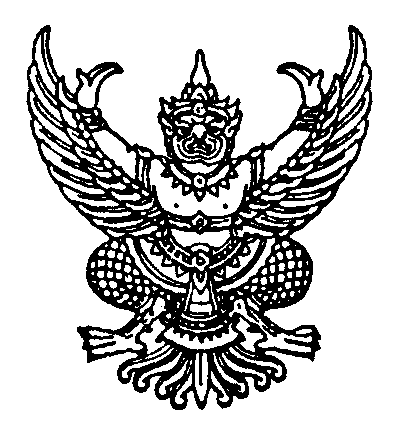 ข้อบังคับมหาวิทยาลัยธรรมศาสตร์ว่าด้วยการศึกษาชั้นปริญญาตรีของคณะนิติศาสตร์ (ฉบับที่ ๒) พ.ศ. ๒๕๖๓  ...........……………......……………………..โดยที่เป็นการสมควรแก้ไขเพิ่มเติมข้อบังคับมหาวิทยาลัยธรรมศาสตร์ว่าด้วยการศึกษา
ชั้นปริญญาตรีของคณะนิติศาสตร์ อาศัยอำนาจตามความในมาตรา ๒๓ แห่งพระราชบัญญัติมหาวิทยาลัยธรรมศาสตร์ 
พ.ศ. ๒๕๕๘ และสภามหาวิทยาลัยธรรมศาสตร์ได้มีมติในการประชุม ครั้งที่ ๓/๒๕๖๓ เมื่อวันที่ ๒๐ เมษายน  ๒๕๖๓ เห็นชอบให้ออกข้อบังคับไว้ ดังต่อไปนี้ข้อ ๑ ข้อบังคับนี้เรียกว่า “ข้อบังคับมหาวิทยาลัยธรรมศาสตร์ว่าด้วยการศึกษาชั้นปริญญาตรีของคณะนิติศาสตร์ (ฉบับที่ ๒) พ.ศ. ๒๕๖๓”ข้อ ๒ ข้อบังคับนี้ให้มีผลใช้บังคับนับถัดจากวันประกาศเป็นต้นไปข้อ ๓ ให้ยกเลิกความในข้อ ๑๕ ของข้อบังคับมหาวิทยาลัยธรรมศาสตร์ว่าด้วยการศึกษา   ชั้นปริญญาตรีของคณะนิติศาสตร์ พ.ศ. ๒๕๖๑ และให้ใช้ความต่อไปนี้แทน“ข้อ ๑๕ การขาดสอบกลางภาคหรือสอบไล่ในลักษณะวิชาใด ให้ดำเนินการดังนี้   (๑) ในกรณีขาดสอบโดยไม่มีเหตุผลอันสมควร ให้ถือว่าได้คะแนนลักษณะวิชานั้นเฉพาะส่วนที่ขาดสอบเป็นศูนย์   (๒) ในกรณีขาดสอบโดยมีเหตุผลอันสมควร นักศึกษาหรือตัวแทนอาจดำเนินการได้ดังนี้       (๒.๑) ในกรณีขาดสอบโดยมีเหตุผลอันสมควร ไม่ว่าเหตุนั้นจะเป็นเหตุสุดวิสัยหรือ   เหตุจำเป็นอย่างอื่นอันมิใช่ความผิดของนักศึกษาหรือไม่ นักศึกษาหรือตัวแทนอาจยื่นคำร้องขออนุมัติ        ถอนรายวิชา (อักษร W) ต่อคณบดีผ่านอาจารย์ผู้สอนได้ภายในสิบวันนับแต่วันสอบ ในกรณีที่นักศึกษาหรือ 
ตัวแทนไม่อาจยื่นคำร้องได้ทันภายในระยะเวลาดังกล่าวและคณบดีเห็นว่ามีเหตุผลอันสมควรทำให้นักศึกษาหรือตัวแทนไม่อาจยื่นคำร้องภายในระยะเวลาดังกล่าวได้ ให้รายงานเสนออธิการบดีเพื่อพิจารณาอนุมัติต่อไป       (๒.๒) ในกรณีขาดสอบโดยมีเหตุผลอันสมควร โดยเหตุนั้นเป็นเหตุสุดวิสัยหรือ        เหตุจำเป็นอย่างอื่นอันมิใช่ความผิดของนักศึกษา และนักศึกษามีความประสงค์ขอให้มีการจัดสอบ             เป็นการเฉพาะ นักศึกษาหรือตัวแทนอาจยื่นคำร้องต่อคณบดีผ่านอาจารย์ผู้สอนได้ภายในสิบวันนับแต่วันสอบ การพิจารณาอนุมัติคำร้องดังกล่าวอาจารย์ผู้สอนและคณบดีต้องคำนึงถึงมาตรฐานในการประเมินผลการศึกษาและการจัดการเรียนการสอนประกอบด้วยในระหว่างการสอบ หากมีกรณีดังต่อไปนี้ที่ทำให้การสอบของนักศึกษาผู้นั้นไม่เสร็จสิ้น       
ให้ถือว่าเป็นการขาดสอบตามวรรคหนึ่ง		(๑) การเจ็บป่วย(๒) มีเหตุขัดขวางการสอบ”ข้อ ๔ ให้เพิ่มความต่อไปนี้เป็นข้อ ๑๕/๑ ของข้อบังคับมหาวิทยาลัยธรรมศาสตร์ว่าด้วยการศึกษาชั้นปริญญาตรีของคณะนิติศาสตร์ พ.ศ. ๒๕๖๑“ข้อ ๑๕/๑ ในกรณีที่นักศึกษาไม่ปฏิบัติตามเงื่อนไขการวัดผลในรูปแบบอื่นที่มิใช่การสอบกลางภาคหรือสอบไล่ ให้เป็นไปตามดุลพินิจของอาจารย์ผู้สอน โดยต้องคำนึงถึงมาตรฐานในการประเมินผลการศึกษาและการจัดการเรียนการสอบประกอบด้วย”              ประกาศ ณ วันที่ ๕ มิถุนายน พ.ศ. ๒๕๖๓			            (ศาสตราจารย์พิเศษ นรนิติ เศรษฐบุตร)                    	               	           นายกสภามหาวิทยาลัย 